Выпуск №:135от 03.08.2022г.ИНФОРМАЦИОННЫЙ БЮЛЛЕТЕНЬМогочинского сельского поселенияМолчановского района Томской областиРешения Совета № 166-168Постановления № 103-107с. Могочино 2022ТОМСКАЯ ОБЛАСТЬМОЛЧАНОВСКИЙ РАЙОНСОВЕТ МОГОЧИНСКОГО СЕЛЬСКОГО ПОСЕЛЕНИЯРЕШЕНИЕ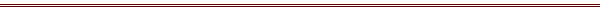       от «21» июля 2022г.	                             			                                      № 166с. МогочиноВ соответствии с Бюджетным кодексом Российской Федерации, Федеральным законом от 06.10.2003 г. №131-ФЗ «Об общих принципах организации местного самоуправления в Российской Федерации»СОВЕТ МОГОЧИНСКОГО СЕЛЬСКОГО ПОСЕЛЕНИЯ РЕШИЛ:1.Пункт 1 решения Совета Могочинского сельского поселения от 29.12.2021г. № 144 «Об утверждении бюджета муниципального образования Могочинское сельское поселение на 2022 год и на плановый период 2023 и 2024 годов» изложить в новой редакции:«Утвердить основные характеристики бюджета муниципального образования Могочинское сельское поселение на 2022 год: 1) общий объем доходов бюджета муниципального образования Могочинское сельское поселение в сумме 24 053.4 тысяч рублей, в том числе:- налоговые и неналоговые доходы в сумме 3 988.6 тысяч рублей;- безвозмездные поступления от других бюджетов бюджетной системы Российской Федерации в сумме 20 064.8 тысяч рублей;2) общий объем расходов бюджета муниципального образования Могочинское сельское поселение в сумме 26 170.7 тысяч рублей;3) дефицит бюджета муниципального образования Могочинское сельское поселение  в сумме 2 117.3 тысяч рублей».2.Приложение 1 к решению Совета Могочинского сельского поселения от 29.12.2021г. № 144 «Об утверждении бюджета муниципального образования Могочинское сельское поселение на 2022 год и на плановый период 2023 и 2024 годов» Объем безвозмездных поступлений в бюджет муниципального образования Могочинское сельское поселение из бюджета муниципального образования «Молчановский район» на 2022 год изложить в новой редакции:«Объем безвозмездных поступлений в бюджет муниципального образования Могочинское сельское поселение из бюджета муниципального образования «Молчановский район» на 2022 годтысяч  рублей3.Приложение 7 к решению Совета Могочинского сельского поселения от 29.12.2021г. № 144 «Об утверждении бюджета муниципального образования Могочинское сельское поселение на 2022 год и на плановый период 2023 и 2024 годов» изложить в новой редакции:«Перечень и объемы финансированиямуниципальных программ Могочинского сельского поселения на 2022 годтысяч рублей4.Ведомственную структуру расходов бюджета муниципального образования Могочинское сельское поселение на 2022 год согласно приложению 11 к решению Совета Могочинского сельского поселения от 29.12.2021г. № 144 «Об утверждении бюджета муниципального образования Могочинское сельское поселение на 2022 год и на плановый период 2023 и 2024 годов» изложить в новой редакции:«Ведомственная структура расходов бюджета муниципального образования Могочинское сельское поселение на 2022 годтысяч рублей5.Пункт 5 решения Совета Могочинского сельского поселения от 29.12.2021г. № 144 «Об утверждении бюджета муниципального образования Могочинское сельское поселение на 2022 год и на плановый период 2023 и 2024 годов» изложить в новой редакции:«Утвердить объем бюджетных ассигнований дорожного фонда муниципального образования Могочинское сельское поселение на 2022 год и на плановый период 2023 и 2024 годов в сумме:на 2022 год – 5 730.9 тысяч рублей;на 2023 год – 2 036.0 тысяч рублей;на 2024 год – 2 250.0 тысяч рублей»;6. Пункт 7 решения Совета Могочинского сельского поселения от 29.12.2021г. № 144 «Об утверждении бюджета муниципального образования Могочинское сельское поселение на 2022 год и на плановый период 2023 и 2024 годов» изложить в новой редакции:«Утвердить предельную величину: резервного фонда администрации Могочинского сельского поселения по предупреждению и ликвидации чрезвычайных ситуаций и последствий стихийных бедствий на:2022 год в сумме 0,0 тыс. рублей;2023 год в сумме 50,0 тыс. рублей;2024 год в сумме 50,0 тыс. рублей;резервного фонда финансирования непредвиденных расходов администрации муниципального образования Могочинского сельского поселения на:2022 год в сумме 0,0 тыс. рублей;2023 год в сумме 50,0 тыс. рублей;2024 год в сумме 50,0 тыс. рублей».Председатель Совета Могочинского сельского поселения                                                                  А.В. БеляевИсполняющая обязанностиГлавы Могочинского сельского поселения                                                      Е.В. ХарченкоСОВЕТ МОГОЧИНСКОГО СЕЛЬСКОГО ПОСЕЛЕНИЯМОЛЧАНОВСКИЙ РАЙОН, ТОМСКАЯ ОБЛАСТЬРЕШЕНИЕ«21» июля 2022 года	                                                                                     № 167с. МогочиноО предложении специальныхмест для размещения печатныхпредвыборных агитационныхматериалов при проведениивыборов, назначенныхна 11 сентября 2022 годаВ соответствии с подпунктом «и» пункта 10 статьи 24 Федерального закона от 12 июня 2002 года № 67-ФЗ «Об основных гарантиях избирательных прав и права на участие в референдуме граждан Российской Федерации». Совет Могочинского сельского поселенияРЕШИЛ:1. Предложить следующие специальные места для размещения печатных предвыборных агитационных материалов при проведении выборов, назначенных на 11 сентября 2022 года:2. Опубликовать настоящее в официальном печатном издании «Информационный бюллетень» и разместить на официальном сайте муниципального образования «Могочинское сельское поселение» (http://mogochino.ru/).3. Настоящее решение вступает в силу со дня его официального опубликования.Председатель Совета Могочинского Сельского поселения                                                                 А.В.Беляев  								                                                                       И.о.Главы МогочинскогоСельского поселения								        Е.В. ХарченкоТОМСКАЯ ОБЛАСТЬМОЛЧАНОВСКИЙ РАЙОНСОВЕТ МОГОЧИНСКОГО СЕЛЬСКОГО ПОСЕЛЕНИЯРЕШЕНИЕс. Могочино«21» июля 2022г.						              № 168О назначении публичных слушаний по проекту решения«Правила благоустройства территорий муниципального образования Могочинского сельского поселения Молчановского муниципального района Томской области» В соответствии с Федеральным законом Российской Федерации от 6 октября 2003 года № 131-ФЗ «Об общих принципах организации местного самоуправления в Российской Федерации»СОВЕТ МОГОЧИНСКОГО СЕЛЬСКОГО ПОСЕЛЕНИЯ РЕШИЛ:Принять в первом чтении проект решения Совета Могочинского сельского поселения « Правила благоустройства территорий муниципального образования Могочинского сельского поселения Молчановского муниципального района Томской области» согласно приложению.	2.Вынести для рассмотрения на публичных слушаниях проект решения «Правила благоустройства территорий муниципального образования Могочинского сельского поселения Молчановского муниципального района Томской области».	3.Назначить публичные слушания по проекту решения «Правила благоустройства территорий муниципального образования Могочинского сельского поселения Молчановского муниципального района Томской области» на  __21.07.2022г. в ___часов  в здании Администрации Могочинского сельского поселения.            4. Отменить решение от 01.09.2017 года №155 «Об утверждении Правил благоустройства территорий муниципального образования Могочинское сельское поселение».	5.Настоящее решение опубликовать в информационном бюллетене для ознакомления жителей Могочинского сельского поселения и разместить на официальном сайте Администрации Могочинского сельского поселения.	6. Контроль над исполнением настоящего решения возложить на контрольно-правовой комитет Совета Могочинского сельского поселения.	7.Настоящее Решение вступает в силу со дня принятия.Председатель Совета Могочинского сельского поселения            А.В.БеляевИ.о.Главы  Могочинского сельского поселения		      Е.В.ХарченкоАДМИНИСТРАЦИЯ МОГОЧИНСКОГО СЕЛЬСКОГО ПОСЕЛЕНИЯМОЛЧАНОВСКОГО РАЙОНА ТОМСКОЙ ОБЛАСТИ	Постановление	с. Могочино01.07.2022                                                                                                  № 103
       Об утверждении Порядка создания и работыкомиссии по обследованию жилых помещенийинвалидов и общего имущества в многоквартирныхдомах, в которых проживают инвалиды, в целяхприспособления с учетом потребностей инвалидови обеспечения условий их доступности для инвалидовВ соответствии с постановлением Администрации Томской области от 17.07.2018 N 288а «О мерах по реализации Постановления Правительства Российской Федерации от 09.07.2016 N 649 «О мерах по приспособлению жилых помещений и общего имущества в многоквартирном доме с учетом потребностей инвалидов» ПОСТАНОВЛЯЮ:1. Утвердить Порядок создания и работы комиссии по обследованию жилых помещений инвалидов и общего имущества в многоквартирном доме с учетом потребностей инвалидов, в целях их приспособления с учетом потребностей инвалидов и обеспечения условий их доступности для инвалидов согласно приложению 1.2. Утвердить состав комиссии по обследованию жилых помещений инвалидов и общего имущества в многоквартирном доме с учетом потребностей инвалидов, в целях их приспособления с учетом потребностей инвалидов и обеспечения условий их доступности для инвалидов согласно приложению 2.3. Опубликовать настоящее постановление в информационном бюллетене Тунгусовского сельского поселения и разместить на официальном сайте муниципального образования «Могочинское сельское поселение» http://www.mogochino.ru/;.4. Настоящее постановление вступает в силу со дня его официального опубликования.5. Контроль за исполнением настоящего постановления оставляю за собой. И.о.главы Могочинского сельского поселения                                    Е.В.ХарченкоПриложение 1к Постановлению администрацииМогочинского сельского поселенияот «01» июля 2022 №103 Порядок
создания и работы комиссии по обследованию жилых помещений инвалидов и общего имущества в многоквартирных домах, в которых проживают инвалиды, в целях их приспособления с учетом потребностей инвалидов и обеспечения условий их доступности для инвалидов
1. Общие положения1.1. Обследование жилых помещений инвалидов и общего имущества в многоквартирных домах, в которых проживают инвалиды, входящих в состав муниципального жилищного фонда Могочинского сельского поселения Молчановского района Томской области, а также частного жилищного фонда, осуществляется муниципальной комиссией по обследованию жилых помещений инвалидов и общего имущества в многоквартирных домах, в которых проживают инвалиды, в целях их приспособления с учетом потребностей инвалидов и обеспечения условий их доступности для инвалидов, создаваемой администрацией Могочинского сельского поселения (далее - комиссия). Указанное обследование проводится в соответствии с планом мероприятий, утвержденным администрацией Могочинского сельского поселения.2. Порядок создания комиссии2.1. Цель создания комиссии - оценка приспособления жилого помещения инвалида и общего имущества в многоквартирном доме, в котором проживает инвалид, с учетом потребностей инвалида и обеспечения условий их доступности для инвалида, а также оценки возможности их приспособления с учетом потребностей инвалида в зависимости от особенностей ограничений жизнедеятельности, обусловленного инвалидностью лица, проживающего в таком помещении (далее - обследование), в том числе ограничений, вызванных:стойкими расстройствами двигательной функции, сопряженными с необходимостью использования кресла-коляски, иных вспомогательных средств передвижения;стойкими расстройствами функции слуха, сопряженными с необходимостью использования вспомогательных средств;стойкими расстройствами функции зрения, сопряженными с необходимостью использования собаки-проводника, иных вспомогательных средств;задержками в развитии и другими нарушениями функций организма человека.2.2.  В состав комиссии включаются представители:органов муниципального жилищного контроля;органов местного самоуправления, в том числе в сфере социальной защиты населения, в сфере архитектуры и градостроительства;общественных объединений инвалидов.2.3. Состав комиссии утверждается постановлением Администрации Могочинского сельского поселения.3. Порядок работы комиссии3.1. Комиссионное обследование проводится в соответствии с планом мероприятий по приспособлению жилых помещений инвалидов и общего имущества в многоквартирных домах, в которых проживают инвалиды, с учетом потребностей инвалидов и обеспечения условий их доступности для инвалидов (далее - план мероприятий) и включает в себя:рассмотрение документов о характеристиках жилого помещения инвалида, общего имущества в многоквартирном доме, в котором проживает инвалид (технический паспорт (технический план), кадастровый паспорт и иные документы);рассмотрение документов о признании гражданина инвалидом, в том числе выписки из акта медико-социальной экспертизы гражданина, признанного инвалидом;проведение визуального, технического осмотра жилого помещения инвалида, общего имущества в многоквартирном доме, в котором проживает инвалид, при необходимости проведение дополнительных обследований, испытаний несущих конструкций жилого здания;проведение беседы с гражданином, признанным инвалидом, проживающим в жилом помещении, в целях выявления конкретных потребностей этого гражданина в отношении приспособления жилого помещения;оценку необходимости и возможности приспособления жилого помещения инвалида и общего имущества в многоквартирном доме, в котором проживает инвалид, с учетом потребностей инвалида и обеспечения условий их доступности для инвалида;3.2. К участию в работе комиссии могут привлекаться представители организаций, осуществляющих деятельность по управлению многоквартирным домом, в котором располагается жилое помещение инвалида, в отношении которого проводится обследование.3.3. Решения, принятые по результатам обследования жилых помещений инвалидов и общего имущества в многоквартирных домах, в которых проживают инвалиды, входящих в состав муниципального жилищного фонда, а также частного жилищного фонда комиссией, принимаются большинством голосов членов комиссии.3.4. Комиссия считается правомочной, если при обследовании присутствуют не менее половины ее членов.3.5. При равенстве голосов членов комиссии решающим является голос председателя комиссии. В случае несогласия с принятым решением члены комиссии вправе выразить свое особое мнение в письменной форме и приложить его к решению комиссии.3.6. По результатам обследования оформляется акт обследования жилого помещения инвалида и общего имущества в многоквартирном доме, в котором проживает инвалид, в целях их приспособления с учетом потребностей инвалида и обеспечения условий их доступности для инвалида (далее - акт обследования), содержащий:3.6.1. Описание характеристик жилого помещения инвалида, составленное на основании результатов обследования;3.6.2. Перечень требований из числа требований, предусмотренных разделами III и IV Правил обеспечения условий доступности для инвалидов жилых помещений и общего имущества в многоквартирном доме, утвержденных постановлением Правительства Российской Федерации от 09 июля 2016 года N 649 "О мерах по приспособлению жилых помещений и общего имущества в многоквартирном доме с учетом потребности инвалидов" (далее – Правила), которым не соответствует обследуемое жилое помещение инвалида (если такие несоответствия были выявлены);3.6.3. Описание характеристик общего имущества в многоквартирном доме, в котором проживает инвалид, составленное на основании результатов обследования;3.6.4. Выводы комиссии о наличии или об отсутствии необходимости приспособления жилого помещения инвалида и общего имущества в многоквартирном доме, в котором проживает инвалид, с учетом потребностей инвалида и обеспечения условий их доступности для инвалида с мотивированным обоснованием;3.6.5. Выводы комиссии о наличии или об отсутствии технической возможности для приспособления жилого помещения инвалида и (или) общего имущества в многоквартирном доме, в котором проживает инвалид, с учетом потребностей инвалида и обеспечения условий их доступности для инвалида с мотивированным обоснованием;3.6.6. Перечень мероприятий по приспособлению жилого помещения инвалида и общего имущества в многоквартирном доме, в котором проживает инвалид, с учетом потребностей инвалида и обеспечения условий их доступности для инвалида (далее - мероприятия), определяемый на основании Правил с учетом инвалида, проживающего в данном помещении (в случае, если в акте комиссии сделан вывод о наличии технической возможности для приспособления жилого помещения инвалида и общего имущества в многоквартирном доме, в котором проживает инвалид, с учетом потребностей инвалида и обеспечения условий их доступности для инвалида).3.7. Акт обследования составляется по форме утвержденной Министерством строительства и жилищно-коммунального хозяйства Российской Федерации.3.8. Перечень мероприятий может включать в себя:3.8.1. Минимальный перечень мероприятий, финансирование которых осуществляется за счет средств бюджетов муниципального образования в соответствии с утвержденным в установленном порядке муниципальными программами, направленными на обеспечение социальной поддержки инвалидов. В результате проведения таких мероприятий жилое помещение инвалида должно быть приведено в соответствии с требованиями, предусмотренными разделом IV Правил;3.8.2. Оптимальный перечень мероприятий, финансирование которых может осуществляться за счет средств бюджета субъекта Российской Федерации, бюджетов муниципальных образований в соответствии с утвержденными в установленном порядке государственными и муниципальными программами, направленными на обеспечение социальной поддержки инвалидов. В результате проведения таких мероприятий общее имущество многоквартирного дома, в котором проживает инвалид, должно быть приведено в соответствие с требованиями, предусмотренными разделом III Правил;3.8.3. Максимальный перечень мероприятий, которые выполняются по специальному заказу инвалида или членов семьи инвалида за счет их средств или средств иных источников финансирования, не запрещенных законодательством Российской Федерации.3.9. В случае если в акте обследования содержится вывод об отсутствии технической возможности для приспособления жилого помещения инвалида и (или) общего имущества в многоквартирном доме, в котором проживает инвалид, с учетом потребностей инвалида и обеспечения условий их доступности для инвалида, то есть о невозможности приспособления жилого помещения инвалида и (или) общего имущества в многоквартирном доме, в котором проживает инвалид, с учетом потребностей инвалида и обеспечения условий их доступности для инвалида без изменения существующих несущих и ограждающих конструкций многоквартирного дома (части дома) путем осуществления его реконструкции или капитального ремонта, комиссия выносит решение о проведении проверки экономической целесообразности такой реконструкции или капитального ремонта многоквартирного дома (части дома) в целях приспособления жилого помещения инвалида и (или) общего имущества в многоквартирном доме, в котором проживает инвалид, с учетом потребностей инвалида и обеспечения условий их доступности для инвалида. 3.10. Комиссия  направляет акт обследования в орган государственной власти Томской области, уполномоченный в соответствии с нормативными правовыми актами Томской области на проведение указанной проверки экономической целесообразности.3.11. По результатам проверки экономической целесообразности (нецелесообразности) реконструкций или капитального ремонта многоквартирного дома (част дома), в котором проживает инвалид, в целях приспособления с учетом потребностей инвалида и обеспечения условий их доступности для инвалида комиссия по форме, утвержденной Министерством строительства и жилищно-коммунального хозяйства Российской Федерации, принимает решение:3.11.1. Об экономической целесообразности реконструкции или капитального ремонта многоквартирного дома (части дома), в котором проживает инвалид, в целях приспособления жилого помещения инвалида и (или) общего имущества в многоквартирном доме, в котором проживает инвалид, с учетом потребностей инвалида и обеспечения условий их доступности для инвалида;3.11.2. Об экономической нецелесообразности реконструкции или капитального ремонта многоквартирного дома (части дома), в котором проживает инвалид, в целях приспособления жилого помещения инвалида и (или) общего имущества в многоквартирном доме, в котором проживает инвалид, с учетом потребностей инвалида и обеспечения условий их доступности для инвалида.3.12. Результатам работы комиссии является заключение о возможности приспособления жилого помещения инвалида и общего имущества в многоквартирном доме, в котором проживает инвалид, с учетом потребностей инвалида и обеспечения условий их доступности для инвалида или заключение об отсутствии такой возможности по форме, утверждаемой Министерством строительства и жилищно-коммунального хозяйства Российской Федерации.3.13. Заключение о возможности приспособления жилого помещения инвалида и общего имущества в многоквартирном доме, в котором проживает инвалид, с учетом потребностей инвалида и обеспечения условий их доступности для инвалида выносится комиссией на основании:3.13.1. Акта обследования;3.13.2. Решения комиссии об экономической целесообразности реконструкции или капитального ремонта многоквартирного дома (части дома), в котором проживает инвалид, в целях приспособления жилого помещения инвалида и (или) общего имущества в многоквартирном доме, в котором проживает инвалид, с учетом потребностей инвалида и обеспечения условий их доступности для инвалида;3.14. Заключение об отсутствии возможности приспособление жилого помещения инвалида и общего имущества в многоквартирном доме, в котором проживает инвалид, с учетом потребностей инвалида и обеспечения условий их доступности для инвалида выносится комиссией на основании:3.14.1. Акта обследования;3.14.2. Решения комиссии об экономической нецелесообразности реконструкции или капитального ремонта многоквартирного дома (части дома), в котором проживает инвалид, в целях приспособления жилого помещения инвалида и (или) общего имущества в многоквартирном доме, в котором проживает инвалид, с учетом потребностей инвалида и обеспечения условий их доступности для инвалида;3.15. Заключение об отсутствии возможности приспособления жилого помещения инвалида и общего имущества в многоквартирном доме, в котором проживает инвалид, с учетом потребностей инвалида и обеспечения условий их доступности для инвалида является основанием для признания жилого помещения инвалида в установленном законодательством Российской Федерации порядке непригодным для проживания инвалида.3.16. Для принятия решения о включении мероприятий в план мероприятий, заключение в течение 10 дней со дня его вынесения направляется комиссией - главе Тунгусовского сельского поселения.Приложение 2к Постановлению администрацииМогочинского сельского поселенияот «01» июля 2022 № 103 Составкомиссии по обследованию жилых помещений инвалидов и общего имущества в многоквартирных домах, в которых проживают инвалиды, в целях их приспособления с учетом потребностей инвалидов и обеспечения условий их доступности для инвалидовАДМИНИСТРАЦИЯ МОГОЧИНСКОГО СЕЛЬСКОГО ПОСЕЛЕНИЯМОЛЧАНОВСКИЙ РАЙОН, ТОМСКАЯ ОБЛАСТЬПОСТАНОВЛЕНИЕОт 19 июля 2022г.									№ 104с.МогочиноОб изменении вида разрешенного использованияземельного участка	В соответствии с законом Российской Федерации от 06.10.2003 № 131- ФЗ "Об общих принципах организации местного самоуправления в Российской Федерации",ПОСТАНОВЛЯЮ:1.Изменить вид разрешенного использования земельного участка  с кадастровым номером 70:10:0102002:945, площадью 89 кв.м., расположенного по адресу: Томская область, р-н Молчановский, с. Могочино, ул. Советская, 13а « для размещения гаража» на « для ведения личного подсобного хозяйства».И,о.Главы Могочинского сельского поселения                                  Е.В.ХарченкоИсполнитель:Бибанина Л.А.33-1-32АДМИНИСТРАЦИЯ МОГОЧИНСКОГО СЕЛЬСКОГО ПОСЕЛЕНИЯМОЛЧАНОВСКИЙ РАЙОН, ТОМСКАЯ ОБЛАСТЬПОСТАНОВЛЕНИЕот 22 июля 2022 г.									№ 105с. МогочиноО присвоении адреса земельному участку 	Руководствуясь пунктом 21 статьи 14 Федерального закона от 06.10.2003 г. №131 ФЗ «Об общих принципах организации местного самоуправления в Российской Федерации», постановлением Правительства РФ от 19.11.2014г. №1221 «Об утверждении правил присвоения, изменения и аннулировании адресов» ПОСТАНОВЛЯЮ:Земельному участку для ведения личного подсобного хозяйства расположенному по адресу: Российская Федерация, Томская область, Молчановский муниципальный район, Могочинское сельское поселение, с. Могочино, ул. Первомайская,  присвоить адрес: Российская Федерация, Томская область, Молчановский муниципальный район, Могочинское сельское поселение, с. Могочино, ул. Первомайская, 6/2.И.о. Главы АдминистрацииМогочинского сельского поселения			Е.В.ХарченкоТОМСКАЯ ОБЛАСТЬМОЛЧАНОВСКИЙ РАЙОНАДМИНИСТРАЦИЯ МОГОЧИНСКОГО СЕЛЬСКОГО ПОСЕЛЕНИЯ ПОСТАНОВЛЕНИЕ «22» июля 2022 г.                   			        	                                                 № 106с. Могочино     Закрепить за главным администратором доходов бюджета муниципального образования Могочинское сельское поселение Администрацией Могочинского сельского поселения следующий код подвида доходов бюджета:Настоящее постановление подлежит официальному опубликованию на официальном сайте Могочинского сельского поселения в информационно-телекоммуникационной сети «Интернет» по адресу: http://mogochino.ru.Настоящее постановление вступает в силу со дня его официального опубликования и распространяет свое действие на правоотношения, возникшие с 22 июля 2022 года.Контроль за исполнением настоящего постановления оставляю за собой.Исполняющая обязанности Главы Могочинского сельского поселения		                                    Е.В. ХарченкоАДМИНИСТРАЦИЯ МОГОЧИНСКОГО СЕЛЬСКОГО ПОСЕЛЕНИЯМОЛЧАНОВСКИЙ РАЙОН, ТОМСКАЯ ОБЛАСТЬПОСТАНОВЛЕНИЕот 25 июля 2022 г.									№ 107с.МогочиноО решении жилищной комиссии	На основании решения жилищной комиссии (протокол №06 от 22.07.2022 года)ПОСТАНОВЛЯЮ:        1.Включить в список нуждающихся в жилых помещениях, предоставляемых по договору социального найма Решетникова Яна Александровича согласно пп.1 п.1 статьи 51 Жилищного Кодекса РФ.        2.Включить в список нуждающихся в жилых помещениях, предоставляемых по договору социального найма Кузьминчука Константина Ивановича согласно пп.1 п.1 статьи 51 Жилищного Кодекса РФ.        3.Исключить Еринкову Ирину Валентиновну из списка нуждающихся в жилом помещении, предоставляемых по договору социального найма жилого помещения по Могочинскому сельскому поселению на основании пп.4 п.1 статьи 56 Жилищного Кодекса РФ.         4.Секретарю жилищной комиссии Бибаниной Л.А. направить уведомление Решетникову Я.А., Кузьминчуку К.И., Еринковой И.В.        5.Контроль за исполнением настоящего постановления оставляю за собой.И.о. главы Могочинскогосельского поселения							Е.В.ХарченкоО внесении изменения в Решение Совета Могочинского сельского поселения от 29.12.2021г. № 144 «Об утверждении бюджета муниципального образования Могочинское сельское поселение на 2022 год и на плановый период 2023 и 2024 годов»Коды бюджетной классификации Российской ФедерацииНаименование показателейСумма2 00 00000 00 0000 000Безвозмездные поступления20 064.82 02 00000 00 0000 000Безвозмездные поступления от других бюджетов бюджетной системы Российской Федерации20 064.82 02 01000 00 0000 150Дотации бюджетам бюджетной системы Российской Федерации6 437.32 02 15001 10 0000 150Дотации бюджетам сельских поселений на выравнивание бюджетной обеспеченности6 437.32 02 20000 00 0000 150Субсидии бюджетам бюджетной системы Российской Федерации (межбюджетные субсидии)10 223.42 02 25555 10 0000 150Субсидии на реализацию программ формирования  современной городской среды в рамках реализации регионального проекта «Формирование комфортной городской среды» 6 909.62 02 29999 10 0000 150Субсидии на капитальный ремонт и (или) ремонт автомобильных дорог общего пользования местного значения в границах Молчановского района2 703.22 02 29999 10 0000 150Субсидия (Иной межбюджетный трансферт на обеспечение условий для развития физической культуры и массового спорта)610.62 02 30000 00 0000 150Субвенции бюджетам бюджетной системы Российской Федерации2 759.42 02 35118 10 0000 150Субвенции бюджетам сельских поселений на осуществление первичного воинского учета на территориях, где отсутствуют военные комиссариаты415.12 02 30024 10 0000 150Субвенции на предоставление социальной выплаты, удостоверяемой государственным жилищным сертификатом Томской области, лицам, которые ранее относились к категории детей-сирот846.12 02 35082 10 0000 150Субвенции бюджетам сельских поселений на предоставление жилых помещений детям-сиротам и детям, оставшимся без попечения родителей, лицам из их числа по договорам найма специализированных жилых помещений1 498.22 02 40000 00 0000 150Иные межбюджетные трансферты2 02 49999 10 0000 150Прочие межбюджетные трансферты, передаваемые бюджетам сельских поселений1 248.6в том числе:2 02 49999 10 0000 150Иные межбюджетные трансферты на поддержание мер по обеспечению сбалансированности бюджета Могочинского сельского поселения1 248.62 19 00000 00 0000 000Возврат остатков субсидий, субвенций и иных межбюджетных трансфертов, имеющих целевое назначение, прошлых лет- 603.92 19 60010 10 0000 150Возврат прочих остатков субсидий, субвенций и иных межбюджетных трансфертов, имеющих целевое назначение, прошлых лет из бюджетов сельских поселений- 603.9»;№НаименованиеКЦСРСумма№НаименованиеКЦСРСумма№Всего:Всего:12 774.91Муниципальная программа «Развитие молодежной политики, физической культуры и спорта в Молчановском районе на 2017-2024 годы»03 0 00 00000610.62Муниципальная программа «Модернизация и развитие автомобильных дорог общего пользования местного значения «Могочинского сельского поселения» Молчановского района Томской области на 2015-2024 годы»79 5 51 000003027.73Муниципальная программа «Развитие культуры муниципального образования «Могочинское сельское поселение» Молчановского района Томской области на 2015-2024 годов»79 5 52 000005.04Муниципальная программа «Развитие физической культуры и спорта в муниципальном образовании «Могочинское сельское поселение» Молчановского района Томской области на 2015-2024 годы»79 5 53 0000033.05Муниципальная программа «Развитие уличного освещения в населенных пунктах Могочинского сельского поселения на 2019-2024 г.г."79 5 56 00000469.06Муниципальная программа «Благоустройство территории Могочинского сельского поселения на 2019-2024 г.г.»79 5 55 00000438.27Муниципальная программа «Содержание нецентрализованных источников водоснабжения на территории муниципального образования «Могочинское сельское поселение» на период 2017-2024 годы»79 5 54 00000114.78Муниципальная программа «Пожарная безопасность на территории Могочинского сельского поселения на 2019-2024 годы»79 5 57 0000032.99Муниципальная программа «Предупреждение, ликвидация чрезвычайных ситуаций на территории муниципального образования «Могочинское сельское поселение» Молчановского района Томской области на 2016-2024 годы»79 5 58 00000196.510Муниципальная программа «Ведение похозяйственного учета в Могочинском сельском поселении на 2019-2024 годы»79 5 59 000006.511Муниципальная программа «Средства массовой информации на 2019-2024 годы»79 5 60 000005.012Муниципальная программа «Устойчивое общественное развитие в муниципальном образовании «Могочинское сельское поселение» Молчановского района Томской области»79 5 61 0000023.213Муниципальная программа «Управление и распоряжение муниципальным имуществом в Могочинском сельском поселении на 2017-2024 годы»79 5 64 0000012.914Муниципальная программа "Формирование комфортной городской среды на 2018-2024 годы" в рамках Государственной программы «Формирование комфортной городской среды Томской области»07 2 F2 555506909.615Муниципальная программа «Энергосбережение и повышение энергетической эффективности использования энергетических ресурсов при эксплуатации объектов уличного освещения муниципального образования Могочинское сельское поселение на 2020-2027 годы»79 5 67 00000890.0»;НаименованиеВедРзПРЦСРВРСумма123456ВСЕГО26 170.7Администрация Могочинского сельского поселения90126 165.7Общегосударственные вопросы90101008 047.5Функционирование высшего должностного лица субъекта Российской Федерации и органа местного самоуправления90101021 086.4Руководство и управление в сфере установленных функций органов государственной власти субъектов Российской Федерации и органов местного самоуправления901010200 2 00 000001 086.4Глава муниципального образования901010200 2 03 000001 086.4Расходы на выплаты персоналу в целях обеспечения выполнения функций государственными (муниципальными) органами, казенными учреждениями, органами управления государственными внебюджетными фондами901010200 2 03 000001001 086.4Расходы на выплаты персоналу государственных (муниципальных) органов901010200 2 03 000001201 086.4Функционирование Правительства Российской Федерации, высших исполнительных органов государственной власти субъектов Российской Федерации, местных администраций90101046 711.7Руководство и управление в сфере установленных функций органов государственной власти субъектов Российской Федерации и органов местного самоуправления901010400 2 00 000006 711.7Центральный аппарат901010400 2 04 000006 711.7Расходы на выплаты персоналу в целях обеспечения выполнения функций государственными (муниципальными) органами, казенными учреждениями, органами управления государственными внебюджетными фондами901010400 2 04 000001006 023.3Расходы на выплаты персоналу государственных (муниципальных) органов901010400 2 04 000001206 023.3Закупка товаров, работ и услуг для обеспечения государственных (муниципальных) нужд901010400 2 04 00000200654.5Иные закупки товаров, работ и услуг для обеспечения государственных (муниципальных) нужд901010400 2 04 00000240654.5Иные бюджетные ассигнования901010400 2 04 0000080034.0Уплата налогов, сборов и иных платежей 901010400 2 04 0000085034.0Обеспечение проведения выборов и референдумов901010770.0Непрограммное направление расходов901010799 0 00 0000070.0Выборы депутатов в Совет Могочинского сельского поселения901010799 2 03 0000070.0Иные бюджетные ассигнования901010799 2 03 0000080070.0Специальные расходы901010799 2 03 0000088070.0Резервные фонды9010111100.0Резервные фонды901011107 0 00 00000100.0Резервные фонды органов местного самоуправления901011107 0 05 00000100.0Резервный фонд Администрации Могочинского сельского поселения по ликвидации последствий стихийных бедствий и других чрезвычайных ситуаций901011107 0 05 0100050.0Иные бюджетные ассигнования901011107 0 05 0100080050.0Резервные средства901011107 0 05 0100087050.0Резервный фонд финансирования непредвиденных расходов Администрации Могочинского сельского поселения901011107 0 05 0200050.0Иные бюджетные ассигнования901011107 0 05 0200080050.0Резервные средства901011107 0 05 0200087050.0Другие общегосударственные вопросы9010113179.4Муниципальная программа «Предупреждение, ликвидация чрезвычайных ситуаций на территории муниципального образования «Могочинское сельское поселение» Молчановского района Томской области на 2016-2024 годы»901011379 5 58 0000071.8Мероприятий по страхованию муниципальной собственности901011379 5 58 0100025.0Закупка товаров, работ и услуг для обеспечения государственных (муниципальных) нужд901011379 5 58 0100020025.0Иные закупки товаров, работ и услуг для обеспечения государственных (муниципальных) нужд901011379 5 58 0100024025.0Мероприятия по замеру уровня паводковых вод на водомерном посту и пьезометрических скважинах901011379 5 58 0200046.8Закупка товаров, работ и услуг для обеспечения государственных (муниципальных) нужд901011379 5 58 0200020046.8Иные закупки товаров, работ и услуг для обеспечения государственных (муниципальных) нужд901011379 5 58 0200024046.8Муниципальная программа «Ведение похозяйственного учета в Могочинском сельском поселении на 2019-2024 годы»901011379 5 59 000006.5Мероприятия по обновлению и сопровождению информационно-программного комплекса901011379 5 59 020006.5Закупка товаров, работ и услуг для обеспечения государственных (муниципальных) нужд901011379 5 59 020002006.5Иные закупки товаров, работ и услуг для обеспечения государственных (муниципальных) нужд901011379 5 59 020002406.5Муниципальная программа «Средства массовой информации на 2019-2024 годы»901011379 5 60 000005.0Мероприятия по опубликованию информационных материалов в средствах массовой информации901011379 5 60 010005.0Закупка товаров, работ и услуг для обеспечения государственных (муниципальных) нужд901011379 5 60 010002005.0Иные закупки товаров, работ и услуг для обеспечения государственных (муниципальных) нужд901011379 5 60 010002405.0Муниципальная программа «Устойчивое общественное развитие в муниципальном образовании «Могочинское сельское поселение» Молчановского района Томской области»901011379 5 61 0000023.2Мероприятия по уплате членских взносов в Ассоциацию «Совет муниципальных образований Томской области»901011379 5 61 0100023.2Иные бюджетные ассигнования901011379 5 61 0100080023.2Уплата налогов, сборов и иных платежей 901011379 5 61 0100085023.2Муниципальная программа «Управление и распоряжение муниципальным имуществом в Могочинском сельском поселении на 2017-2024 годы»901011379 5 64 0000012.8Мероприятия по оценке и оформлению права собственности объектов имущества казны, безхозяйственного и выморочного имущества901011379 5 64 010005.5Закупка товаров, работ и услуг для обеспечения государственных (муниципальных) нужд901011379 5 64 010002005.5Иные закупки товаров, работ и услуг для обеспечения государственных (муниципальных) нужд901011379 5 64 010002405.5Мероприятия по изготовлению межевых планов и выполнение кадастровых работ901011379 5 64 020007.0Закупка товаров, работ и услуг для обеспечения государственных (муниципальных) нужд901011379 5 64 020002007.0Иные закупки товаров, работ и услуг для обеспечения государственных (муниципальных) нужд901011379 5 64 020002407.0Мероприятия по уплате налогов, пошлин, сборов901011379 5 64 040000.3Закупка товаров, работ и услуг для обеспечения государственных (муниципальных) нужд901011379 5 64 040002000.3Иные закупки товаров, работ и услуг для обеспечения государственных (муниципальных) нужд901011379 5 64 040002400.3Непрограммное направление расходов901011399 3 00 0000060.0Иные бюджетные ассигнования901011399 3 02 0000080060.0Уплата налогов, сборов и иных платежей901011399 3 02 0000085060.0Национальная оборона9010200415.1Мобилизационная и вневойсковая подготовка9010203415.1Муниципальная программа «Муниципальное управление Молчановского района на 2017-2022 годы»901020309 0 00 00000415.1Подпрограмма «Совершенствование межбюджетных отношений в Молчановском районе»901020309 3 00 00000415.1Основное мероприятие «Обеспечение осуществления в МО «Молчановский район» передаваемых Российской Федерацией органам местного самоуправления полномочий по первичному воинскому учету на территориях, где отсутствуют военные комисcариаты»901020309 3 52 00000415.1Осуществление первичного воинского учета на территориях, где отсутствуют военные комиссариаты901020309 3 52 51180415.1Расходы на выплаты персоналу в целях обеспечения выполнения функций государственными (муниципальными) органами, казенными учреждениями, органами управления государственными внебюджетными фондами901020309 3 52 51180100405.5Расходы на выплаты персоналу государственных (муниципальных) органов901020309 3 52 51180120405.5Закупка товаров, работ и услуг для обеспечения государственных (муниципальных) нужд901020309 3 52 511802009.6Иные закупки товаров, работ и услуг для обеспечения государственных (муниципальных) нужд901020309 3 52 511802409.6Национальная безопасность и правоохранительная деятельность9010300162.9Защита населения и территории от чрезвычайных ситуаций природного и техногенного характера, гражданская оборона9010309130.0Муниципальная программа «Предупреждение, ликвидация чрезвычайных ситуаций на территории муниципального образования «Могочинское сельское поселение» Молчановского района Томской области на 2016-2024 годы»901030979 5 58 00000130.0Мероприятия по предупреждению и ликвидации последствий чрезвычайных ситуаций в границах сельского поселения901030979 5 58 04000130.0Закупка товаров, работ и услуг для обеспечения государственных (муниципальных) нужд901030979 5 58 04000200130.0Иные закупки товаров, работ и услуг для обеспечения государственных (муниципальных) нужд901030979 5 58 04000240130.0Другие вопросы в области национальной безопасности и правоохранительной деятельности901031432.9Муниципальная программа «Пожарная безопасность на территории Могочинского сельского поселения на 2019-2024 годы»9010314 79 5 57 0000032.9Мероприятия по опашке границ населенных пунктов Могочинского сельского поселения901031479 5 57 0100024.4Закупка товаров, работ и услуг для обеспечения государственных (муниципальных) нужд901031479 5 57 0100020024.4Иные закупки товаров, работ и услуг для обеспечения государственных (муниципальных) нужд901031479 5 57 0100024024.4Мероприятия по заполнению водой пожарных водоемов Могочинского сельского поселения901031479 5 57 020008.5Закупка товаров, работ и услуг для обеспечения государственных (муниципальных) нужд901031479 5 57 020002008.5Иные закупки товаров, работ и услуг для обеспечения государственных (муниципальных) нужд901031479 5 57 020002408.5Национальная экономика90104005 730.9Дорожное хозяйство (дорожные фонды)90104095 730.9Муниципальная программа «Содержание и развитие муниципального хозяйства Молчановского района на 2017-2022 годы»901040907 0 00 000002 703.2Подпрограмма «Сохранение и развитие автомобильных дорог Молчановского района»901040907 1 00 000002 703.2Основное мероприятие «Содержание и ремонт автомобильных дорог общего пользования местного значения Молчановского района»901040907 1 51 000002 703.2Капитальный ремонт и (или) ремонт автомобильных дорог общего пользования местного значения в границах Молчановского района901040907 1 51 409302 703.2Закупка товаров, работ и услуг для обеспечения государственных (муниципальных) нужд901040907 1 51 409302002 703.2Иные закупки товаров, работ и услуг для обеспечения государственных (муниципальных) нужд901040907 1 51 409302402 703.2Муниципальная программа «Модернизация и развитие автомобильных дорог общего пользования местного значения «Могочинского сельского поселения» Молчановского района Томской области на 2015-2024 годы»901040979 5 51 000003 027.7Текущее содержание дорог901040979 5 51 010001 000.0Закупка товаров, работ и услуг для обеспечения государственных (муниципальных) нужд901040979 5 51 010002001 000.0Иные закупки товаров, работ и услуг для обеспечения государственных (муниципальных) нужд901040979 5 51 010002401 000.0Ремонт автомобильных дорог901040979 5 51 030001 250.5Закупка товаров, работ и услуг для обеспечения государственных (муниципальных) нужд901040979 5 51 030002001 250.5Иные закупки товаров, работ и услуг для обеспечения государственных (муниципальных) нужд901040979 5 51 030002401 250.5Софинансирование расходов на капитальный ремонт и (или) ремонт автомобильных дорог общего пользования местного значения в границах Молчановского района в с. Могочино901040979 5 51 S0930777.2Закупка товаров, работ и услуг для обеспечения государственных (муниципальных) нужд901040979 5 51 S0930200         777.2Иные закупки товаров, работ и услуг для обеспечения государственных (муниципальных) нужд901040979 5 51 S0930240          777.2Жилищно-коммунальное хозяйство90105008 821.4Коммунальное хозяйство901050279 5 54 00000114.7Муниципальная программа «Содержание нецентрализованных источников водоснабжения на территории муниципального образования «Могочинское сельское поселение» на период 2017-2024 годы»901050279 5 54 00000114.7Мероприятия по ремонту и строительству шахтных колодцев901050279 5 54 0200098.2Закупка товаров, работ и услуг для обеспечения государственных (муниципальных) нужд901050279 5 54 0200020098.2Иные закупки товаров, работ и услуг для обеспечения государственных (муниципальных) нужд901050279 5 54 0200024098.2Мероприятия по обслуживанию и ремонту локальной станции питьевой воды «Гейзер-ТМ»901050279 5 54 0500016.5Закупка товаров, работ и услуг для обеспечения государственных (муниципальных) нужд901050279 5 54 0500020016.5Иные закупки товаров, работ и услуг для обеспечения государственных (муниципальных) нужд901050279 5 54 0500024016.5Благоустройство901 05038 706.7Муниципальная программа «Развитие уличного освещения в населенных пунктах Могочинского сельского поселения на 2019-2024 г.г.»901050379 5 56 00000469.0Мероприятия по оплате за потребленную электроэнергию работы фонарей уличного освещения на территории поселения901050379 5 56 01000457.4Закупка товаров, работ и услуг для обеспечения государственных (муниципальных) нужд901050379 5 56 01000200457.4Иные закупки товаров, работ и услуг для обеспечения государственных (муниципальных) нужд901050379 5 56 01000240457.4Текущее содержание и обслуживание наружных сетей уличного освещения территории поселения901050379 5 56 0200011.6Закупка товаров, работ и услуг для обеспечения государственных (муниципальных) нужд901050379 5 56 0200020011.6Иные закупки товаров, работ и услуг для обеспечения государственных (муниципальных) нужд901050379 5 56 0200024011.6Муниципальная программа «Благоустройство территории Могочинского сельского поселения на 2019-2024 г.г.»901050379 5 55 00000438.2Мероприятия по благоустройству сельского поселения9010503795 55 01000258.4Закупка товаров, работ и услуг для обеспечения государственных (муниципальных) нужд901050379 5 55 01000200258.4Иные закупки товаров, работ и услуг для обеспечения государственных (муниципальных) нужд901050379 5 55 01000240258.4Мероприятия по благоустройству-«Парк культуры и отдыха»901050379 5 55 04000127.1Закупка товаров, работ и услуг для обеспечения государственных (муниципальных) нужд901050379 5 55 04000200127.1Иные закупки товаров, работ и услуг для обеспечения государственных (муниципальных) нужд901050379 5 55 04000240127.1Мероприятия по благоустройству хоккейной коробки901050379 5 55 0500052.7Закупка товаров, работ и услуг для обеспечения государственных (муниципальных) нужд901050379 5 55 0500020052.7Иные закупки товаров, работ и услуг для обеспечения государственных (муниципальных) нужд901050379 5 55 0500024052.7Муниципальная программа «Формирование комфортной городской среды на 2018-2024 годы» в рамках Государственной программы «Формирование комфортной городской среды Томской области» 901050313 WF2 555506 909.6Мероприятия по благоустройству-«Парк культуры и отдыха»901050313 WF2 555506 909.6Закупка товаров, работ и услуг для обеспечения государственных (муниципальных) нужд901050313 WF2 555502006 909.6Иные закупки товаров, работ и услуг для обеспечения государственных (муниципальных) нужд901050313 WF2 555502406 909.6Муниципальная программа «Энергосбережение и повышение энергетической эффективности использования энергетических ресурсов при эксплуатации объектов уличного освещения муниципального образования Могочинское сельское поселение на 2020-2027 годы»901050379 5 67 00000890.0Мероприятия, направленные на энергосбережение и повышение энергетической эффективности использования энергетических ресурсов901050379 5 67 01000      890.0Закупка товаров, работ и услуг для обеспечения государственных (муниципальных) нужд901050379 5 67 01000200      890.0Иные закупки товаров, работ и услуг для обеспечения государственных (муниципальных) нужд901050379 5 67 01000240      890.0Культура, кинематография 90108005.0Культура90108015.0Муниципальная программа «Развитие культуры муниципального образования «Могочинское сельское поселение» Молчановского района Томской области на 2015-2024 годов»901080179 5 52 000005.0Мероприятия по содействию национально-культурному развитию901080179 5 52 010005.0Закупка товаров, работ и услуг для обеспечения государственных (муниципальных) нужд901080179 5 52 010002005.0Иные закупки товаров, работ и услуг для обеспечения государственных (муниципальных) нужд901080179 5 52 010002405.0Социальная политика90110002 344.3Охрана семьи и детства90110042 344.3Муниципальная программа «Социальная поддержка населения Молчановского района на 2017-2024 годы»901100405 0 00 000001 498.2Подпрограмма «Социальная защита населения Молчановского района»901100405 1 00 000001 498.2Основное мероприятие «Предоставление жилых помещений детям-сиротам и детям, оставшимся без попечения родителей, лицам из их числа по договорам найма специализированных жилых помещений»901100405 1 52 000001 498.2Предоставление жилых помещений детям-сиротам и детям, оставшимся без попечения родителей, лицам из их числа по договорам найма специализированных жилых помещений (за счет средств областного бюджета)901100405 1 52 408201 498.2Капитальные вложения в объекты недвижимого имущества государственной (муниципальной) собственности901100405 1 52 408204001 498.2Бюджетные инвестиции 901100405 1 52 408204101 498.2Субвенция на предоставление социальной выплаты, удостоверяемой государственным жилищным сертификатом Томской области, лицам, которые ранее относились к категории детей-сирот901100405 1 52 41190846.1Социальное обеспечение и иные выплаты населению901100405 1 52 41190300846.1Социальные выплаты гражданам, кроме публичных нормативных социальных выплат901100405 1 52 41190320846.1Физическая культура и спорт9011100643.6Физическая культура9011101643.6Муниципальная программа «Развитие молодежной политики, физической культуры и спорта в Молчановском районе на 2017-2024 годы»901110103 1 P5 40008610.6Подпрограмма «Развитие физической культуры и массового спорта в Молчановском районе»901110103 1 P5 40008610.6Основное мероприятие «Создание благоприятных условий для увеличения охвата населения спортом и физической культурой»901110103 1 P5 40008610.6Обеспечение условий для развития физической культуры и массового спорта901110103 1 P5 40008610.6Расходы на выплаты персоналу в целях обеспечения выполнения функций государственными (муниципальными) органами, казенными учреждениями, органами управления государственными внебюджетными фондами901110103 1 P5 40008100573.5Расходы на выплаты персоналу государственных (муниципальных) органов901110103 1 P5 40008120573.5Закупка товаров, работ и услуг для обеспечения государственных (муниципальных) нужд901110103 1 P5 4000820037.1Иные закупки товаров, работ и услуг для обеспечения государственных (муниципальных) нужд901110103 1 P5 4000824037.1Муниципальная программа «Развитие физической культуры и спорта в муниципальном образовании «Могочинское сельское поселение» Молчановского района Томской области на 2015-2024 годы»901110179 5 53 0000037.1Софинансирование на обеспечение условий для развития физической культуры и массового спорта901110179 5 P5 S000837.1Расходы на выплаты персоналу в целях обеспечения выполнения функций государственными (муниципальными) органами, казенными учреждениями, органами управления государственными внебюджетными фондами901110179 5 P5 S000810022.7Расходы на выплаты персоналу государственных (муниципальных) органов901110179 5 P5 S000812022.7Закупка товаров, работ и услуг для обеспечения государственных (муниципальных) нужд901110179 5 P5 S000820010.3Иные закупки товаров, работ и услуг для обеспечения государственных (муниципальных) нужд901110179 5 P5 S000824010.3Совет Могочинского сельского поселения9025.0Общегосударственные вопросы90201005.0Функционирование законодательных (представительных) органов государственной власти и представительных органов муниципальных образований90201035.0Руководство и управление в сфере установленных функций органов государственной власти субъектов Российской Федерации  и органов местного самоуправления902010300 2 00 000005.0Центральный аппарат902010300 2 04 000005.0Закупка товаров, работ и услуг для обеспечения государственных (муниципальных) нужд902010300 2 04 000002005.0Иные закупки товаров, работ и услуг для обеспечения государственных (муниципальных) нужд902010300 2 04 00000240   5.0»;Могочинское сельское поселениеМогочинское сельское поселение566Доска объявлений в здании магазина ИП «Капинос Т.Е.»,            ул. Калинина, д. 35, с. Могочино;567Доска объявлений в здании  аптеки, ул. Октябрьская, д. 8,              с. Могочино;568Доска объявлений в здании АТС, ул. Советская, д. 12,             с. Могочино;569Доска объявлений в здании магазина ИП «Капинос Т.Е.»,          ул. Колхозная, д. 8, с. Могочино;544Доска объявлений на здании «Почта России»,                 ул. Заводская, д. 26 - 2, с. Игреково;545Доска объявлений на здании Дома Творчества и Досуга,            ул. Ленина, д. 15, с. Сулзат.Председатель комиссии:Веселкова Татьяна ВладимировнаЧлены комиссии:Харченко Екатерина ВикторовнаХаритонов Анатолий ОлеговичБибанина Людмила АнатольевнаО внесении изменений в постановление Администрации Могочинского сельского поселения от 29.12.2021 № 140 «Об утверждении перечней главных администраторов доходов и источников финансирования дефицита бюджета Могочинского сельского поселения на 2022 год и на плановый период 2023-2024 годов» На основании пункта 2 статьи 20 Бюджетного кодекса Российской Федерации и в соответствии с пунктом 11 приказа Минфина России от 06.06.2019 № 85н «О порядке формирования и применения кодов бюджетной классификации Российской Федерации, их структуре и принципах назначения» На основании пункта 2 статьи 20 Бюджетного кодекса Российской Федерации и в соответствии с пунктом 11 приказа Минфина России от 06.06.2019 № 85н «О порядке формирования и применения кодов бюджетной классификации Российской Федерации, их структуре и принципах назначения»ПОСТАНОВЛЯЮ:ПОСТАНОВЛЯЮ:901 1 16 07090 10 0000 140Иные штрафы, неустойки, пени, уплаченные в соответствии с законом или договором в случае неисполнения или ненадлежащего исполнения обязательств перед муниципальным органом, (муниципальным казенным учреждением) сельского поселения